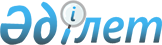 Об установлении ограничительных мероприятийРешение акима Сарыхобдинского сельского округа Алгинского района Актюбинской области от 12 ноября 2015 года № 12. Зарегистрировано Департаментом юстиции Актюбинской области 23 ноября 2015 года № 4596      В соответствии со статьей 35 Закона Республики Казахстан от 23 января 2001 года "О местном государственном управлении и самоуправлении в Республике Казахстан", статьей 10-1 Закона Республики Казахстан от 10 июля 2002 года "О ветеринарии" и на основании представления главного государственного ветеринарно-санитарного инспектора государственного учреждения "Алгинская районная территориальная инспекция комитета ветеринарного контроля и надзора Министерства сельского хозяйства Республики Казахстан" от 10 ноября 2015 года за № 6-10/134, аким Сарыхобдинского сельского округа РЕШИЛ:

      1. Установить ограничительные мероприятия на территории села Сарыхобда Сарыхобдинского сельского округа, в связи с выявлением болезни бруцеллез среди крупного рогатого скота.

      2. Контроль за исполнением данного решения возложить на главного специалиста государственного учреждения "Аппарат акима Сарыхобдинского сельского округа" Л. Рзиевой.

      3. Настоящее решение вводится в действие со дня его первого официального опубликования.


					© 2012. РГП на ПХВ «Институт законодательства и правовой информации Республики Казахстан» Министерства юстиции Республики Казахстан
				
      Аким Сарыхобдинского сельского округа 

Ж. Умбеткулов
